         ПОСТАНОВЛЕНИЕот «13» марта 2023 г.		       № 11                                пос.Манычский 	  В соответствии с постановлением Правительства Российской Федерации № 1221 от 19 ноября 2014 года « Об утверждении Правил присвоения, изменения, аннулирования адресов», Федеральным законом от 09 октября 2003 года №131 ФЗ «Об общих принципах местного самоуправления»п о с т а н о в л я ю: Изменить адрес  жилого помещения   с кадастровым номером 08:12:070101:567   площадью  61,2 кв.м., ранее расположенный по адресу: «Российская Федерация, Республика Калмыкия, Яшалтинский район, п. Манычский, ул. Набережная д. 9, кв. 1 на «Российская Федерация, Республика Калмыкия,  Яшалтинский район, п.Манычский, ул. Набережная, д. 11 кв.2».Внести соответствующее уточнение в адресное расположение на территории Манычского СМО в  «Российская Федерация, Республика Калмыкия,  Яшалтинский район, п. Манычский, ул. Набережная, д. 11 кв.2». Глава Манычского СМО РК(ахлачи):                                    О.И.КузьменкоАДМИНИСТРАЦИЯМАНЫЧСКОГО РАЙОННОГО МУНИЦИПАЛЬНОГО ОБРАЗОВАНИЯРЕСПУБЛИКИ КАЛМЫКИЯ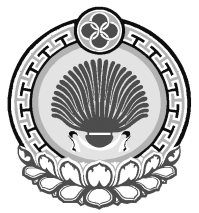 ХАЛЬМГ  ТАНhЧИН ЯШАЛТИНСК  РАЙОНА МАНЫЧСК МУНИЦИПАЛЬНБYРДЭЦИИНАДМИНИСТРАЦтел/факс/84745/97253, manicheskoe.smo@mail.ruтел/факс/84745/97253, manicheskoe.smo@mail.ruтел/факс/84745/97253, manicheskoe.smo@mail.ru